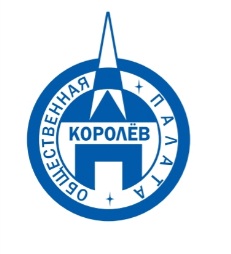 Общественная палата
    г.о. Королёв МО                ул.Калинина, д.12/6Акт
осмотра санитарного содержания контейнерной площадки (КП) 
согласно новому экологическому стандартуМосковская обл. «08» января 2020 г.г.о.Королев,  ул.Октябрьская,  д.17.                                                           (адрес КП)Комиссия в составе:  Кошкиной Любови Владимировны, -  председателя комиссии,                      Сильянова Тамара Александровна  – член комиссии,По КП г.о. Королев,  ул. Октябрьская, д.17:Результаты осмотра состояния КП комиссией:	Прочее /примечания:08 января рабочая группа Общественной палаты г.о. Королев провела мониторинг санитарного содержания контейнерной площадки (КП) на соответствие новому экологическому стандарту, расположенной по адресу ул.Октябрьская, д.№17. Осмотр площадки показал: КП оборудована в соответствии с действующим законодательством, есть трехстороннее ограждение с водонепроницаемой крышей, серые контейнеры нового образца стоят на твердом асфальтовом покрытии. Есть график вывоза мусора. Серые контейнеры очищены от мусора, и контейнерной площадке чисто. В ходе проверки выявлены следующие замечания: бункер под КГМ переполнен бытовым мусором разного рода, мешки со строительным мусором и элементы деревянных конструкций сложены у бункера. По результатам проверки составлен Акт, который будет направлен в адрес регионального оператора  Приложение: фотоматериалПодписи: 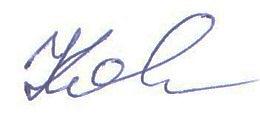 Кошкина Л.В. 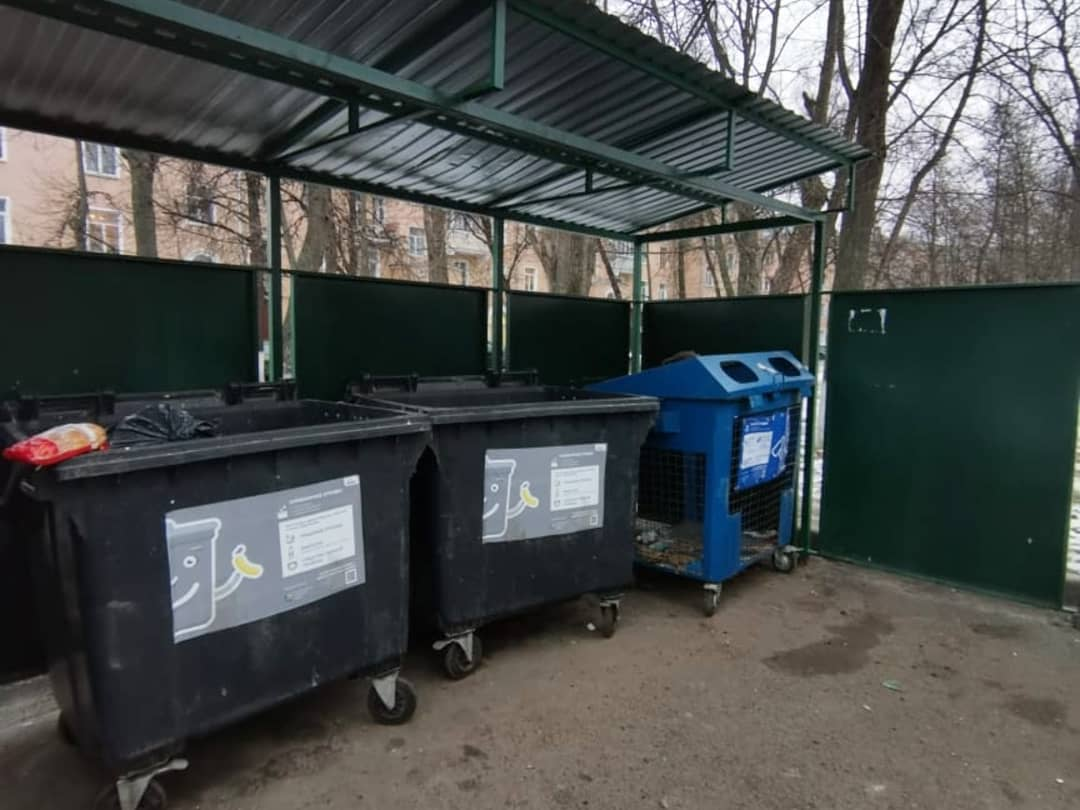 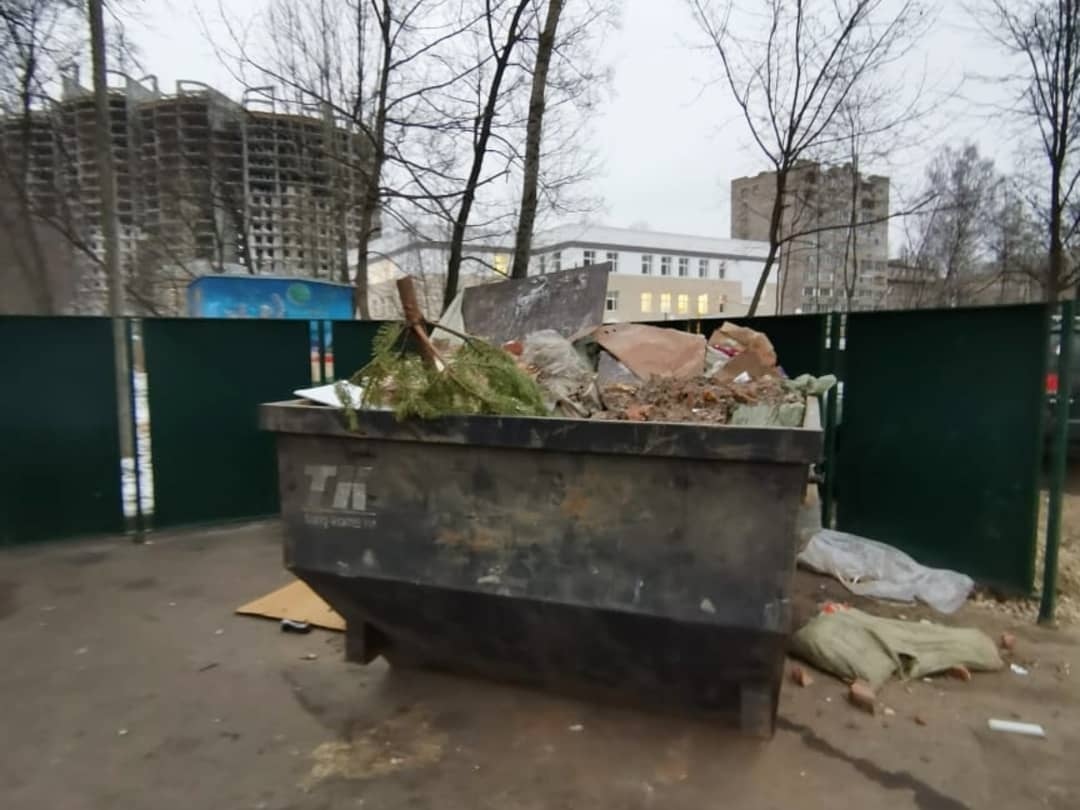 №Критерии оценки контейнерной площадкиБез нарушенийНарушения1Наполнение баков+2Санитарное состояние+3Ограждение с крышей (серые баки под крышей) +4Твёрдое покрытие площадки+5Наличие серых/синих контейнеров (количество)	2/16Наличие контейнера под РСО (синяя сетка)17График вывоза и контактный телефон+8Информирование (наклейки на баках как сортировать)+9Наличие крупногабаритного мусора+